Mapa meteorológico del domingo 31 de enero El domingo 31 de enero de 2021 en España habrá un frente frío en el noroeste más concretamente en la zona de Galicia y Asturias que traerá vientos fuertes y probabilidad de lluvia.En la zona de los pirineos hará calor debido al frente cálido, en Catalunya hará calor, en toda la zona de Valencia habrá un tiempo variable y mucho viento.En toda la zona de Andalucía  tendremos tiempos estables y en el centro de la península ibérica habrán vientos moderados y temperaturas estables.En Europa por la zona de los países Escandinavos habrán tiempos inestables , en Italia habrá tiempo inestable debido a la borrasca Justin, en el centro de Europa habrá tiempo estable y poco viento.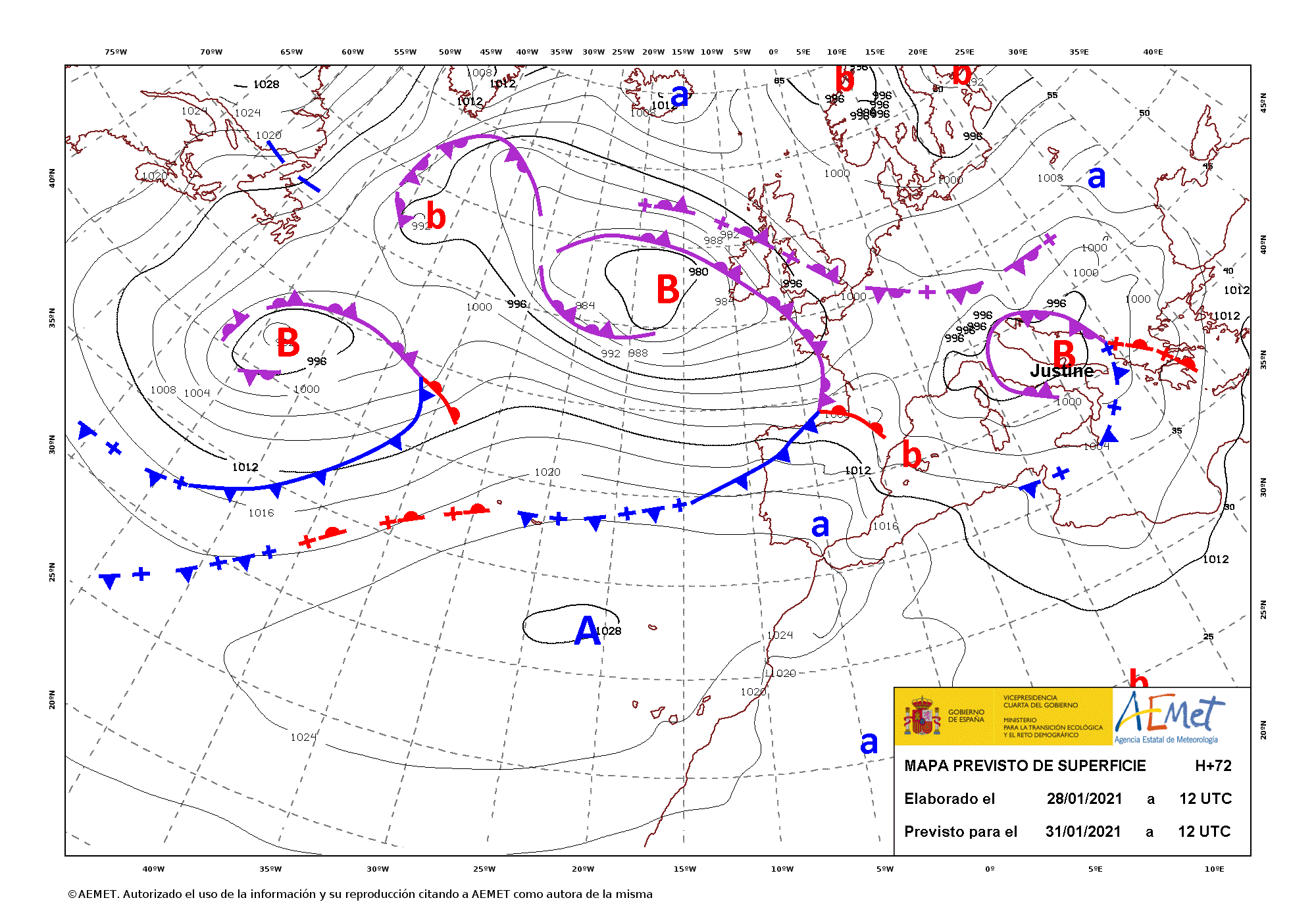 Lluc Ferrer Montalar de 1 eso